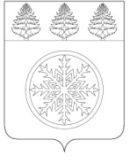 Контрольно-счетная палата Зиминского городского муниципального образования                                                              ЗАКЛЮЧЕНИЕ № 05-Зпо результатам внешней проверки годового отчета об исполнении  местного бюджетаглавным распорядителем бюджетных средств –  Комитет по образованию Зиминского городского муниципального образования за 2020 год.08 апреля 2021 г.                                                                                                                   г. ЗимаОснование для проведения мероприятия: статья 264.4 Бюджетного кодекса Российской Федерации, статья 40 Положения «О бюджетном процессе в Зиминском городском муниципальном образовании, утвержденного решением Думы Зиминского городского муниципального образования» от 28.04.2016 г. № 180 (далее по тексту – Положение о бюджетном процессе) статья 8 Положения «О Контрольно-счетной палате Зиминского городского муниципального образования», утвержденного решением Думы Зиминского городского муниципального образования от 26.01.2012 г. № 281(с изменениями), пункт 1.1. плана деятельности Контрольно-счетной палаты Зиминского городского муниципального образования на 2021 год, утвержденного распоряжением председателя Контрольно-счетной палаты Зиминского городского муниципального образования от 24.12.2020 № 11.Цель мероприятия: установление полноты бюджетной отчетности главного администратора бюджетных средств Комитета по образованию Зиминского городского муниципального образования, ее соответствие требованиям нормативных правовых актов,  оценка согласованности показателей в различных формах отчетности, соблюдение контрольных соотношений между формами бюджетной отчетности.Результаты экспертно-аналитического мероприятия. Заключение по внешней проверке годового отчета об исполнении местного бюджета главным распорядителем бюджетных средств - Комитета по образованию Зиминского городского муниципального образования (далее – Комитет) за 2020 год подготовлено председателем Контрольно - счетной палатой Зиминского городского муниципального образования (далее по тексту – КСП).Для проведения внешней проверки в КСП представлена годовая бюджетная отчетность  Комитета по состоянию на 01.01.2021 года, составленная в соответствии Инструкцией о порядке составления и представления годовой, квартальной и месячной отчетности об исполнении бюджетов бюджетной системы Российской Федерации, утвержденной приказом Министерства финансов РФ от 28.12.2010 года № 191н (в редакции приказа от 16.12.2020 №311н) (далее – Инструкция № 191н), и Инструкцией о порядке составления, представления годовой, квартальной бухгалтерской отчетности государственных (муниципальных) бюджетных и автономных учреждений, утвержденной приказом Минфина РФ от 25.03.2011 года № 33н (в редакции приказа от 30.11.2020 № 292н) (далее – Инструкция № 33н).В ходе внешней проверки проанализированы степень полноты и достоверности представленной годовой бюджетной отчетности (соответствие показателей годового отчета об исполнении местного бюджета Комитетом за 2020 год, представленного главным распорядителем бюджетных средств в КСП, показателям бюджетного учета), и соответствие фактического исполнения бюджета Комитета его плановым назначениям, утвержденным решениями городской Думы в 2020 году.Основным видом деятельности Комитета является управление в сфере подведомственных образовательных организаций дошкольного, начального общего, основного общего, среднего (полного) общего образования, дополнительного образования детей.Комитет является главным распорядителем бюджетных средств для подведомственных ему учреждений. Согласно Пояснительной записки (ф.0503160) по состоянию на 01.01.2021 Комитет имел 19 подведомственных учреждений.	В соответствии решения Думы Зиминского городского муниципального образования «О бюджете Зиминского городского муниципального образования на 2020 год и на плановый период 2021 и 2022 годов» (от 26.12.2019 № 30), (в редакции решения Думы от 29.12.2020 № 110) Управление включено в ведомственную структуру расходов бюджета (приложение № 9 к решению Думы), как имеющий право распределять бюджетные ассигнования и лимиты бюджетных обязательств между подведомственными распорядителями и (или) получателями бюджетных средств (главный распорядитель бюджетных средств, далее – ГРБС).Также, Комитет включен в перечень главных администраторов доходов местного бюджета, в соответствии с приложением 3 к решению о местном бюджете на 2020 год и наделен бюджетными полномочиями главного администратора бюджетных средств, определенными ст. 160.1. Бюджетного кодекса Российской Федерации (далее - БК РФ). Годовая бюджетная отчетность Комитета представлена МКУ «Центр бухгалтерского учета Зиминского городского муниципального образования» к проверке в Контрольно-счетную палату после принятия ее финансовым органом в соответствии с Положением о бюджетном процессе, то есть в срок, установленный пунктом 1 статьи 37 Положения о бюджетном процессе.Бюджетная отчетность представлена на бумажном носителе. В соответствии с требованиями пункта 4 Инструкции № 191н и пункта 6 Инструкции № 33н документы отчетности пронумерованы, сброшюрованы. Реквизиты форм заполнены, исправлений и подчисток не имеют.  Согласно ст. 242 БК РФ завершения текущего года  исполнение бюджета Зиминского городского муниципального образования за 2020 год завершено 30.12.2020 года (последний рабочий день финансового года). Бюджетная отчетность составлена нарастающим итогом с начала года в рублях с точностью до второго десятичного знака после запятой и подписана.Бюджетный учет в Комитете ведется в соответствии с Федеральным законом от 06.12.2011 № 402-ФЗ « О бухгалтерском учете».	Финансирование муниципальных бюджетных учреждений, подведомственных Комитету, осуществлялось в 2020 году на основании соглашений о порядке и условиях предоставления субсидий на выполнение муниципального задания по оказанию муниципальных услуг и бюджетных инвестиции, заключенных между ГРБС (Комитетом) и бюджетными учреждениями.Также следует отметить, что муниципальными бюджетными учреждениями в отчетном периоде, после доведения бюджетных ассигнований и лимитов бюджетных обязательств на 2020 год в разрезе кодов классификации расходов бюджетной классификации РФ, составлялись планы финансово-хозяйственной деятельности, устанавливающие объем и направления распределения, расходования средств местного бюджета.	В соответствии с требованиями Инструкции №191н и №33н, перед составлением годовой бухгалтерской отчетности проведена инвентаризация финансовых активов, обязательств, денежных средств, основных средств и материальных запасов во всех подведомственных учреждениях Комитета на основании приказа МКУ «Центр бухгалтерского учета Зиминского городского муниципального образования» от 25.09.2020 № 20.	Таблица № 6 «Сведения о проведении инвентаризации» (приложение к Пояснительной записке), так как информация в таблице должна характеризовать результаты проведенных в отчетном периоде инвентаризаций имущества и обязательств субъекта бюджетной отчетности только в части выявленных расхождений. При отсутствии расхождений  информация о проведении годовой инвентаризации (сроки проведения инвентаризации, нормативный правовой акт, являющийся основанием для проведения инвентаризации) в соответствии с п. 152 отражается в текстовой части Пояснительной записки (ф. 0503160 и ф. 0503760).Визуальной проверкой правильности заполнения форм бюджетной отчетности Комитета установлено, что внутридокументальной проверкой контрольных соотношений показателей бюджетной отчетности, проведенной в соответствии с Инструкциями №191н и № 33н, расхождений не установлено.В целях исполнения бюджета Комитетом, как ГРБС, составлялась и велась бюджетная роспись по расходам на 2020 год, показатели которой, как показала проверка,  соответствуют бюджетным ассигнованиям, утвержденным Управлением по финансам и налогам Зиминского городского муниципального образования показателям сводной бюджетной росписи.        Показатели кассового исполнения доходов и расходов Комитета, отраженные в форме 0503127 «Отчет об исполнении бюджета главного распорядителя, распорядителя, получателя бюджетных средств, главного администратора, администратора источников финансирования дефицита бюджета, главного администратора, администратора доходов бюджета» составлены на основании данных  в рамках осуществляемой  бюджетной деятельности. Кассовое исполнение по расходам в 2020 году составило 97,6% к годовым бюджетным назначениям.В годовом отчете об исполнении местного бюджета Комитетом за 2020 год отражено исполнение по основным характеристикам бюджета (ф. 0503127):- по доходам – 535234532,28 рублей;- по расходам – 640163679,82 рублей;- дефицит бюджета в размере – (минус) 104929147,54 рублей. Причем, отчет об исполнении бюджета ГРБС (ф.0503127) достоверно отражает объем бюджетных ассигнований и лимитов бюджетных обязательств, утвержденных бюджетной росписью на основании решения решения Думы Зиминского городского муниципального образования «О бюджете Зиминского городского муниципального образования на 2020 год и на плановый период 2021 и 2022 годов» (от 26.12.2019 № 30), (в редакции решения Думы от 29.12.2020 № 110) и распоряжений Управления по финансам и налогам Зиминского городского муниципального образования.В сводном отчёте о финансовых результатах деятельности (ф. 0503121) представлены данные о финансовых результатах деятельности Комитета при исполнении бюджета за 2020 год в разрезе кодов классификации операций сектора государственного управления по бюджетной деятельности.         В представленном отчете сумма расходов составила 641887961,84 тыс. рублей, в том числе:      	-  оплата труда и начисления на выплаты по оплате труда –11947732,36 рублей;         -  оплата работ, услуг – 2226746,11 рублей;-  безвозмездные перечисления текущего характера государственным (муниципальным) учреждениям – 625628712,08 рублей; - социальное обеспечение – 78331,72 рублей; 	- прочие расходы – 28422,97 рублей;- расходы по операциям с активами – 1978016,60 рублей.  	Чистый операционный результат составил (-) 90717719,05 рублей.	Отрицательный  результат означает превышение расходов над доходами или обязательств над активами.   	Данные форм ф.0503168 «Сведения о движении нефинансовых активов», ф.0503169 «Сведения о дебиторской и кредиторской задолженности» по контрольным соотношениям соответствуют показателям ф. 0503130 «Баланс главного распорядителя, распорядителя, получателя бюджетных средств».   	Сведения в Балансе совпадают с формой 0503169, которая представлена с разбивкой по кодам счетов бухгалтерского учета. Однако в текстовой части пояснительной записки ф. 0503160 эти сведения не расписаны.                                                                                                                                                                                                                                                                                                                                                                                                                                                                                                                                                                                                                                                                                                                                                                                                                                                                                                                                                                                                                                                                                                                                                                                                                                                                                                                                                                                                                                                                                                                                                                                                                                                                                                                                                                                                                                                                                                                                                                                                                                                                                                                                                                                                                                                                                                                                                                                                                                                                                                                                                                                                                                                                                                                                                                                                                                                                                                                                                                                                                                                                                                                                                                                                                                                                                                                                                                                                                                                                                                                                                                                                                                                                                                                                                                                                                                                                                                                                                                                                                                                                                                                                                                                                                                                                                                                                                                                                                                                                                                                                                                                                                                                                                                                                                                                                                                                                                                                                                                                                                                                                                                                                                                                                                                                                                                                                                                                                                                                                                                                                                                                                                                                                                                                                                                                                                                                                                                                                                                                                                                                                                                                                                                                                                                                                                                                                                                                                                                                                                                                                                                                                                                                                                                                                                                                                                                                                                                                                                                                                                                                                                                                                                                                                                                                                                                                                                                                                                                                                                                                                                                                                                                                                                                                                                                                                                                                                                                                                                                                                                                                                                                                                                                                                                                                                                                                                                                                                                                                                                                                                                                                                                                                                                                                                                                                                                                                                                                                                                                                                                                                                                                                                                                                                                                                                                                                                                                                                                                                                                                                                                                                                                                                                                                                                                                                                                                                                                                                                                                                                                                                                                                                                                                                                                                                                                                                                                                                                                                                                                                                                                                                                                                                                                                                                                                                                                                                                                                                                                                                                                                                                                                                                                                                                                                                                                                                                                                                                                                                                                                                                                                                                                                                                                                                                                                                                                                                                                                                                                                                                                                                                                                                                                                                                                                                                                                                                                                                                                                                                                                                                                                                                                                                                                                                                                                                                                                                                                                                                                                                                                                                                                                                                                                                                                                                                                                                                                                                                                                                                                                                                                                                                                                                                                                                                                                                                                                                                                                                                                                                                                                                                                                                                                                                                                                                                                                                                                                                                                                                                                                                                                                                                                                                                                                                                                                                                                                                                                                                                                                                                                                                                                                                                                                                                                                                                                                                                                                                                                                                                                                                                                                                                                                                                                                                                                                                                                                                                                                                                                                                                                                                                                                                                                                                                                                                                                                                                                                                                                                                                                                                                                                                                                                                                                                                                                                                                                                                                                                                                                                                                                                                                                                                                                                                                                                                                                                                                                                                                                                                                                                                                                                                                                                                                                                                                                                                                                                                                                                                                                                                                                                                                                                                                                                                                                                                                                                                                                                                                                                                                                                                                                                                                                                                                                                                                                                                                                                                                                                                                                                                                                                                                                                                                                                                                                                                                                                                                                                                                                                                                                                                                                                                                                                                                                                                                                                                                                                                                                                                                                                                                                                                                                                                                                                                                                                                                                                                                                                                                                                                                                                                                                                                                                                                                                                                                                                                                                                                                                                                                                                                                                                                                                                                                                                                                                                                                                                                                                                                                                                                                                                                                                                                                                                                                                                                                                                                                                                                                                                                                                                                                                                                                                                                                                                                                                                                                                                                                                                                                                                                                                                                                                                                                                                                                                                                                                                                                                                                                                                                                                                                                                                                                                                                                                                                                                                                                                                                                                                                                                                                                                                                                                                                                                                                                                                                                                                                                                                                                                                                                                                                                                                                                                                                                                                                                                                                                                                                                                                                                                                                                                                                                                                                                                                                                                                                                                                                                                                                                                                                                                                                                                                                                                                                                                                                                                                                                                                                                                                                                                                                                                                                                                                                                                                                                                                                                                                                                                                                                                                                                                                                                                                                                                                                                                                                                                                                                                                                                                                                                                                                                                                                                                                                                                                                                                                                                                                                                                                                                                                                                                                                                                                                                                                                                                                                                                                                                                                                                                                                                                                                                                                                                                                                                                                                                                                                                                                                                                                                                                                                                                                                                                                                                                                                                                                                                                                                                                                                                                                                                                                                                                                                                                                                                                                                                                                                                                                                                                                                                                                                                                                                                                                                                                                                                                                                                                                                                                                                                                                                                                                                                                                                                                                                                                                                                                                                                                                                                                                                                                                                                                                                                                                                                                                                                                                                                                                                                                                                                                                                                                                                                                                                                                                                                                                                                                                                                                                                                                                                                                                                                                                                                                                                                                                                                                                                                                                                                                                                                                                                                                                                                                                                                                                                                                                                                                                                                                                                                                                                                                                                                                                                                                                                                                                                                                                                                                                                                                                                                                                                                                                                                                                                                                                                                 Отчетность подведомственных учреждений Комитета, в части выполнения государственного (муниципального) задания. Отчет «Об исполнении учреждением плана его финансово-хозяйственной деятельности» ф. 0503737 Состав отчетности соответствует требованиям приказа Минфина РФ от 26.10.2011 №33-н «Об утверждении Инструкции о порядке составления и представления годовой, квартальной, месячной отчетности об исполнении бюджетов бюджетной системы Российской Федерации».Отчет (ф. 0503737) формируется и представляется раздельно по видам финансового обеспечения (коды 2, 4, 5, 6, 7) в соответствии с требованиями Приказа № 33н.Субсидия на выполнение государственного (муниципального) задания доходы план в сумме 583604888,24 рублей исполнены на 576393315,71 рублей или 98,8 %, расходы план в сумме 583604888,24 рублей исполнены на 576393315,71 рублей или 98,8 %.Субсидии на иные цели: план в сумме 56389073,28 рублей исполнены в сумме 49235396,37 рублей или 87,3 %, расходы план в сумме 56389073,28 рублей исполнены на 49235396,37 рублей или 87,3 %.Собственные доходы учреждений: план в размере 42277336,07 рублей исполнены 27128806,66 рублей или 64,2%, расходы план в сумме 43947069,87 рублей исполнены на 27696674,34 рублей или 63 %.Данные по остаткам денежных средств соответствуют показателям, отраженным  в ф. 0503779 «Сведения об остатках денежных средств учреждения».  Справка по заключению учреждением счетов бухгалтерского учета отчетного финансового года (ф. 0503710).Отчет о принятых учреждением обязательствах (ф. 0503738)Форма 0503730 «Государственного (муниципального) учреждения». Нефинансовые активы в структуре актива баланса по состоянию на 01.01.2021г. составляют в сумме 438626877,58  рублей. Остаточная стоимость основных средств на конец отчетного года составила 204454871,11рублей. Балансовая стоимость основных средств   по сравнению с аналогичным периодом 2019 года увеличилась на 33290298,02 тыс. рублей (стр. 010 баланса), остаточная стоимость основных средств увеличилась на 33239545,76 рублей. При проверке соответствия показателей актива Баланса (ф.0503730) данным Сведений о движении нефинансовых активов (ф. 0503768) расхождений не установлено. Данные Баланса по счетам «расчеты по платежам в бюджеты», «иные расчеты» соответствуют ф. 0503769 «Сведения о  дебиторской и кредиторской задолженности».Результаты деятельности учреждения за отчетный период и характеризующая показатели бухгалтерской отчетности, не нашедшая отражения в таблицах и приложениях, включаемых в раздел, в том числе перечень форм отчетности, не включенных в состав бухгалтерской отчетности учреждения в виду отсутствия числовых значений показателей, отражаются в текстовой части Пояснительной записки.Состояние внутреннего финансового контроля.Согласно пункту 4 статьи 160.2-1. БК РФ, главные распорядители (распорядители) бюджетных средств, главные администраторы (администраторы) доходов бюджета, главные администраторы (администраторы) источников финансирования дефицита бюджета (их уполномоченные должностные лица) осуществляют на основе функциональной независимости внутренний финансовый аудит в целях: оценки надежности внутреннего финансового контроля и подготовки рекомендаций по повышению его эффективности; подтверждения достоверности бюджетной отчетности и соответствия порядка ведения бюджетного учета методологии и стандартам бюджетного учета, установленным Министерством финансов Российской Федерации; подготовки предложений по повышению экономности и результативности использования бюджетных средств.Годовая бюджетная отчетность Комитета по состоянию на 01.01.2021  представлена в КСП без заключений внутреннего финансового контроля подведомственных учреждений.Комитетом требования статьи 160.2-1 БК РФ не исполнены.Таким образом, по результатам внешней проверки бюджетной отчетности ГРБС следует отметить, что отчетность Комитета за 2020 год по основным параметрам исполнения местного бюджета признана достоверной.Председатель                                                                                                         О.А. Голубцова